  Forum Primar des Entwicklungsverbundes Süd-Ost  Antrag auf Genehmigung eines wissenschaftlichen ProjektesEin Projektantrag an den Forschungsbeirat Forum Primar des Entwicklungsverbundes Süd-Ost hat Angaben zu nachfolgenden Bereichen zu enthalten. Die Antragstellung muss ausschließlich mit diesem Formular bis spätestens 15. November erfolgen, damit es im darauffolgenden Studienjahr bei Genehmigung starten kann. Die verbindliche Einhaltung der Zeichenbegrenzungen ist Voraussetzung für die Projektgenehmigung.1. Projekttitel2. Projektkurzbezeichnung (optional, max. 16 Zeichen)3. Projektleitung (zentrale Ansprechperson)4. ProjektmitarbeiterInnen in der Verbundregion Süd-Ost5. Weitere Kooperationspartner aus dem tertiären Bereich6. Sonstige Kooperationspartner7. Projektlaufzeit (nach Möglichkeit in Studienjahren)8. Abstract (inhaltliche Kurzfassung des Vorhabens, max. 1500 Zeichen inkl. Leerzeichen)9. Schlüsselwörter (zentrale Begriffe, die das Projekt charakterisieren und es in Datenbanken gut auffindbar machen)10. Problemaufriss, Theoriebezug und Zielsetzung (ca. 3000 bis max. 12000 Zeichen inkl. Leerzeichen insgesamt, d.h. etwa ein Drittel der Zeichen inkl. Leerzeichen pro Unterpunkt)11. Konkretisierung des Vorhabens (ca. 3000 bis max. 12000 Zeichen inkl. Leerzeichen insgesamt, d.h. etwa ein Drittel der Zeichen inkl. Leerzeichen pro Unterpunkt)12. Literaturangaben zur theoretischen Fundierung bzw. zu relevanten Referenzpublikationen oder       Vorstudien13. Geplante Dissemination (max. 1500 Zeichen inkl. Leerzeichen)14. Ressourcenplanung für Projektdurchführung und Disseminationa) Beantragte Personalressourcen    Stammpersonal (eine wöchentlich geleistete Arbeitsstunde entspricht 2,5% VBÄ)    Mitverwendetes Personal (80 Arbeitsstunden à 60 Minuten entsprechen einer Jahres-Werteinheit)    Beantragte Personalressourcen gesamt     (Summen aus Jahresressourcen bilden, zB 2 Personen mit 15 % VBÄ über 3 Jahre sind 90 % VBÄ)b) Beantragte Budgetmittel - Sachaufwand, aufgeschlüsselt nach Hochschule und KalenderjahrBeantragte Budgetmittel - Reisekosten, aufgeschlüsselt nach Hochschule und Kalenderjahrc) Geplante DrittmittelDie Projektleitung hat die gemäß Antrag Punkt 6 erforderlichen Zusagen seitens der Kooperationspartner außerhalb des Entwicklungsverbundes Süd-Ost eingeholt.Es wird bestätigt, dass alle Projektbeteiligten mit den in den Institutionen für die Arbeitsvereinbarung zuständigen Personen Rücksprache bzgl. der eingereichten Personalressourcen gehalten haben.Ich erkläre, alle Angaben wahrheitsgemäß gemacht zu haben und keine anderen finanziellen Zuschüsse für die angeführten Leistungen geplant zu haben.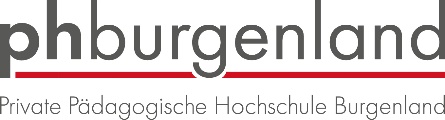 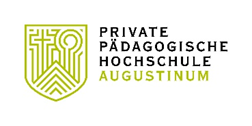 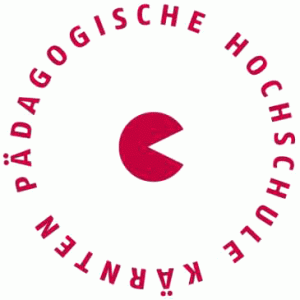 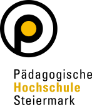 Pädagogische HochschuleName, Vorname, TitelMail-AdressePädagogische HochschuleName, Vorname, TitelMail-AdressePädagogische HochschuleUniversitätName, Vorname, TitelMail-AdresseInstitutionAnsprechperson Name, Vorname, TitelMail-AdresseBeginndatum: Oktober 20..Enddatum: September 20..Erläuterung der Ausgangslage, des Bedarfs bzw. jener Aspekte, welche die Notwendigkeit des Projektes untermauernEinbettung in den vorgesehenen theoretischen Bezug sowie in den aktuellen wissenschaftsbezogenen KontextAngaben zum Ziel, das mit dem Projekt verfolgt werden soll sowie hinsichtlich des Nutzens, den das Projekt bringen sollErläuterung der Ausgangslage, des Bedarfs bzw. jener Aspekte, welche die Notwendigkeit des Projektes untermauernEinbettung in den vorgesehenen theoretischen Bezug sowie in den aktuellen wissenschaftsbezogenen KontextAngaben zum Ziel, das mit dem Projekt verfolgt werden soll sowie hinsichtlich des Nutzens, den das Projekt bringen sollErläuterung der Ausgangslage, des Bedarfs bzw. jener Aspekte, welche die Notwendigkeit des Projektes untermauernEinbettung in den vorgesehenen theoretischen Bezug sowie in den aktuellen wissenschaftsbezogenen KontextAngaben zum Ziel, das mit dem Projekt verfolgt werden soll sowie hinsichtlich des Nutzens, den das Projekt bringen solla) Ausführungen zur Forschungsfrage bzw. zum Entwicklungs- oder Evaluationsvorhabenb) Forschungsdesign und Methodendarlegungc) Ablaufschritte (Angabe einer groben Zeitstruktur nach Monaten und Jahr/en in Meilensteinen;     konkrete Verteilung der Aufgabenbereiche auf die ProjektmitarbeiterInnen)Pädagogische HochschuleProjektmitarbeiterInVBÄ in %Pädagogische HochschuleProjektmitarbeiterInJahres-WerteinheitenAnzahl der ForscherInnenSumme VBÄ in % / Jahres-WerteinheitenStammpersonal(Summe VBÄ)Mitverwendetes Personal(Summe Jahreswerteinheiten)geschätzter Sachaufwand in €geschätzter Sachaufwand in €geschätzter Sachaufwand in €geschätzter Sachaufwand in €geschätzter Sachaufwand in €geschätzter Sachaufwand in €Pädagogische HochschuleVerwendungszweckKJ 20..KJ 20..KJ 20..KJ 20..SummeGeschätzte Reisekosten in €Geschätzte Reisekosten in €Geschätzte Reisekosten in €Geschätzte Reisekosten in €Pädagogische HochschuleKJ 20..KJ 20..KJ 20..KJ 20..SummeEinbringende InstitutionFörderquelle(n)Betrag in €ProjektleitungDatumMailTelefonnummer